МІНІСТЕРСТВО ОСВІТИ І НАУКИ УКРАЇНИ ЗАПОРІЗЬКИЙ НАЦІОНАЛЬНИЙ УНІВЕРСИТЕТ ФАКУЛЬТЕТ МЕНЕДЖМЕНТУ КАФЕДРА ПІДПРИЄМНИЦТВА, МЕНЕДЖМЕНТУ ОРГАНІЗАЦІЙ ТА ЛОГІСТИКИЗАТВЕРДЖУЮ Декан факультету менеджменту І.Г. Шавкун____ (підпис) (ініціали та прізвище) «______»_______________2018 «ІВЕНТ-МЕНЕДЖМЕНТ»(назва навчальної дисципліни) РОБОЧА ПРОГРАМА НАВЧАЛЬНОЇ ДИСЦИПЛІНИпідготовки _________(назва освітнього ступеня)спеціальності 073 Менеджмент(шифр, назва спеціальності)освітньо-професійна програма Менеджмент організацій і адміністрування, Менеджмент зовнішньоекономічної діяльностіУкладач             Давиденко О.О., к.ю.н, ст. викладач(ПІБ, науковий ступінь, вчене звання, посада)Обговорено та ухвалено на засіданні кафедри підприємництва,  менеджменту організацій та логістики ____ Протокол №____ від “___”________201_ р. Завідувач кафедри______________________ __________________ __Л.М. Бухаріна (підпис) (ініціали, прізвище ) Ухвалено науково-методичною радою факультету менеджменту Протокол №____від “___”_______201__ р. Голова науково-методичної ради факультету _________________________ ___________________________________________________ (підпис) (ініціали, прізвище )2018 рік Мета та завдання навчальної дисципліни Навчальна дисципліна "Івент-менеджмент" спрямована на формування у студентів сучасного управлінського мислення та фахових компетентностей з питань надання івент-послуг.Метою вивчення дисципліни є формування у студентів системи знань та практичних навичок  у сфері методології дослідження та методів проектування, планування, проведення і оцінювання ефективності івент заходів.Дисципліна включає теоретичні та організаційні основи івент-менеджементу, що включає в себе планування, піар, маркетинг, комунікації та продажі, бюджетування, активізацію інтересів цільової аудиторії, які стосуються освітніх, бізнес, інформаційних, спортивних, розважальних подій (івентів). В процесі вивчення дисципліни студенти здобувають наступні практичні навички: оволодіння івент-технологіями; вміння визначати інноваційні підходи в області івент-менеджменту;проведення комплексу заходів щодо створення корпоративних та масових подій, функцій планування, організування та контролювання проведення унікальних, єдиних в своєму роді, заходів (івентів).У результаті вивчення навчальної дисципліни студент повинен знати: - теорію та практику функціонування та організаціиї методів проектування, планування, проведення і оцінювання ефективності івент заходів - регулювання процесів, які в них відбуваються у взаємозв'язку із зовнішнім середовищем тощо; -  основні теорії та методи проведення івентів;  -  теоретико-методологічні засади створення й функціонуваннякорпоративних та масових подій, функцій планування, організування та контролювання проведення унікальних, єдиних в своєму роді, заходів (івентів);  	вміти: - оволодіння івент-технологіями; -визначати інноваційні підходи в області івент-менеджменту;- проведення комплексу заходів щодо створення корпоративних та масових подій, функцій планування, організування та контролювання проведення унікальних, єдиних в своєму роді, заходів.Міждисциплінарні зв’язки. Вивчення курсу базується на знанні студентами циклу фундаментальних та професійно- орієнтованих дисциплін (основи менеджменту; економіка; економічна теорія; організаційна поведінка, управління персоналом, дослідження систем управління, розробка управлінського рішення, стратегічний, банківський, фінансовий, виробничий і інноваційний менеджмент, управління якістю, антикризове управління, маркетинг, логістика та інші дисципліни спеціальності «Менеджмент»), цілеспрямованої роботи над вивченням спеціальної літератури, активної роботи на лекціях, самостійної роботи та виконання індивідуальних завдань.  Індивідуальні завдання З метою самостійного опрацювання частини програмного матеріалу з курсу «Івент-менеджмент», поглиблення знань та вдосконалення умінь і навичок, отриманих у процесі проведення лекційних та практичних занять, студенти мають виконувати індивідуальні завдання. Виконання індивідуального завдання передбачається для студентів денної форми навчання. Індивідуальне завдання з курсу є складовою підсумкового контролю (відповідно до вимог до формування системи накопичення балів та обліку успішності здобувачів ступенів вищої освіти ЗНУ (Розпорядження No 42 від 31.08.2016)), вага якого складає 15 балів. Індивідуальним завданням з курсу є самостійне опрацювання проблемних питань в межах тематики навчальної дисципліни та підготовка доповіді, тез або наукової статті з актуальної проблематики. Тема дослідження обирається студентом за його бажанням в межах тематики навчальної дисципліни. Доповіді, тези або наукові статті повинні відповідати наступним вимогам: -  являють собою раніше неопубліковані наукові матеріали або практичні дослідження;  	-  є результатом наукового дослідження, проведеного з метою визначення конкретного об'єкта і всебічного, достовірного вивчення його структури, характеристик, зв'язків на основі розроблених у науці принципів і методів пізнання, а також отримання корисних для діяльності людини результатів, впровадження у виробництво з подальшим ефектом;  - містять наукове узагальнення, що дозволить встановити залежність і зв'язок між досліджуваними явищами і процесами і зробити наукові висновки – чим глибші висновки, тим вищим вважається науковий рівень дослідження в індивідуальному завданні; - результати наукового дослідження, презентовані у виконаному індивідуальному завданні, повинні створювати основу для нових наукових розробок. Переважним рівнем наукового дослідження, проведеного у індивідуальному завданні, є емпіричний рівень дослідження, елементами якого є факти, отримані за допомогою спостережень і експериментів і констатуючі якісні й кількісні характеристики об'єктів і явищ. Повторюваність і зв'язки між емпіричними характеристиками мають бути виражені за допомогою емпіричних законів, які мають імовірнісний характер. - постановка проблеми у загальному вигляді та її зв'язок із важливими науковими чи практичними завданнями; - аналіз останніх досліджень і публікацій, в яких започатковано розв'язання даної проблеми і на які спирається автор, виділення невирішених раніше частин загальної проблеми, котрим присвячується означена стаття. Структура індивідуального завдання має включати наступні елементи із виділенням у тексті напівжирним шрифтом: 	-  формулювання цілей статті (постановка завдання);  	-  виклад основного матеріалу дослідження з повним обґрунтуванням отриманих наукових результатів;  	-  висновки з даного дослідження і перспективи подальших розвідок у даному напрямку.  	-  перелік літературних джерел – розташовується після тексту статті з підзаголовком Список використаних джерел і виконується мовою оригіналу.Технічні вимоги до індивідуального завдання: - Обсяг: 3-5 сторінок для тез; 10-18 сторінок для доповідей та наукових статей; - Текст набраний у форматі А-4 текстовим редактором Microsoft Word for Windows, шрифтом Times New Roman No14 з міжрядковим інтервалом 1,5; - Береги: ліворуч – 3 см, праворуч – 1,5 см, угорі та внизу – 2 см (для супровідних матеріалів); - Сторінки без нумерації; - Текст набирається без переносів, на всю ширину сторінки, використовуються парні лапки («»), розрізняються символи дефісу (-) і тире (–); - Внутрітекстовi посилання наводяться у квадратних дужках [2, с. 3-12]; - Рисунки й таблиці оформляються згідно з ДСТУ (орієнтація – книжкова). Таблиці (шрифт тексту таблиць – Times New Roman, розмір – 12 пт.) та рисунки мають порядкові номери та назви, що вказуються під кожною таблицею або ілюстрацією (наприклад, Рис. 1. Динаміка кількості організацій, що здійснювали наукову і науково-технічну діяльність, за галузями наук, од.); - Формули (ретельно перевірені) подаються за допомогою редактора формул MS Equation; - Кількість таблиць, формул та ілюстрацій має бути мінімальною та доречною. Індивідуальне завдання має бути подано на перевірку викладачеві до початку залікового тижня. Результати наукових досліджень, висвітлені в індивідуальному завданні, оцінюються тим вище, чим вища науковість зроблених висновків і узагальнень, чим достовірніше вони й ефективніше. Види контролю і система накопичення балів Рекомендована література:1. Аванесова Г. А. Культурно-досуговая деятельность: Теория и практика организации: учебное пособие для студентов вузов / Г. А. Аванесова. – М., Аспект Пресс, 2006. – 236 с. 2. Кнаусе Б. Event-менеджмент и его составляющие. - СПб.: Инфра, 2013.3. Колбер Ф. Маркетинг культуры и искусства / Франсуа Колбер при участии Ж. Нантель, С. Билодо, Дж. Д. Рича ; [пер. с англ. Л. Г. Мочаловой]. – СПб. : АРТ-Пресс, 2004. – 255 с. 4. Кули К. Корпоративные мероприятия, которые стали легендой / Карен Кули и Кирсти МакЭван; худ.-оформ. А. Киричек. – Ростов н/Д: Феникс, 2006. – 256 с. 5. Лемер Синди. Искусство организации мероприятий: стоит только начать! / Синди Лемер. – Ростов н/Д : Феникс, 2006. – 288 с. 6. Менеджмент в сфере культуры и искусства: учеб. пособие / под редакцией М. П. Переверзева. – М. : Инфра-М, 2007. – 192 с. 7. Пресс Скип. Как пишут и продают сценарии в США для видео, кино и телевидения: (Пер. с англ.) / Скип Пресс. – М. : Изд-во ТРИУМФ, 2004. – 400 с.8. Сондер М. Ивент-менеджмент: организация развлекательных мероприятий. Техники, идеи, стратегии, методы / Марк Сондер ; [пер. с англ. Д. В. Скворцова]; под общ. ред. Стрижак. – М. : Вершина, 2006. – 544 с. 9. Тульчинский Г.Л. Менеджмент в сфере культуры : учебное пособие / Г. Л. Тульчинский, Е. Л. Шекова. – СПб. : Издательство «Лань»; «Издательство ПЛАНЕТА МУЗЫКИ», 2007. – 528 с. 10. Хальцбаур У. Event-менеджмент / [У. Хальцбаур, Э. Йеттингер, Б. Кнаусе, Р. Мозер, М. Целлер]; [пер.с нем. Т. Фоминой] – М. : Эксмо, 2007. – 384 с. 11. Шумович А. В. Великолепные мероприятия: Технологии и практика event management / А. В. Шумович. – М. : Манн, Иванов и Фербер, 2008. – 336 с.Вид контрольного заходу Кількіст ь контрол ьних заходів Кількіс ть балів за 1 захід Усьо го балі в Кількіст ь контрол ьних заходів Кількіст ь балів за 1 захід Усьо го балі в Денне відділення Денне відділення Денне відділення Заочне відділення Заочне відділення Заочне відділення 1 1 Виконання ситуативних завдань та створення презентацій в межах тематики навчальної дисципліни. Терміни виконання – у межах підготовки до практичних занять 1 10 10 4 2 8 2 2 Обговорення та перевірка виконаних ситуативних завдань та створених презентацій в межах тематики навчальної дисципліни на практичному занятті 1 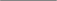 10 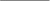 10 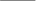 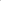 3 4 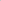 12 3 3 Самостійне проходження тесту за матеріалом Розділу 1 у системі електронного забезпечення навчання ЗНУ (за умови виконання тесту не менше, ніж на 85%. Кількість спроб не враховується. Час не обмежено) 1 10 10 1 10 10 4 4 Контрольне тестування за результатом вивчення матеріалу Розділу 1 (проводиться по завершенні вивчення Теми 5 в письмовій формі) - - - 1 0-10 10 5 5 Самостійне проходження тесту за матеріалом Розділу 2 у системі електронного забезпечення навчання ЗНУ (за умови виконання тесту не менше, ніж на 85%. Кількість спроб не враховується. Час не обмежено) 1 10 10 1 10 10 6 6 Контрольне тестування за результатом вивчення матеріалу Розділу 2 (проводиться по завершенні вивчення Теми 10 в письмовій формі) 1 0-20 20 1 0-10 10 7 Індивідуальне практичне завдання 1 15 15 1 - - 7 Контрольне тестування за вивченим матеріалом курсу (проводиться по завершенню вивчення курсу у письмовій формі) 1 25 25 1 40 40 Усього Усього 6 100 12 100 